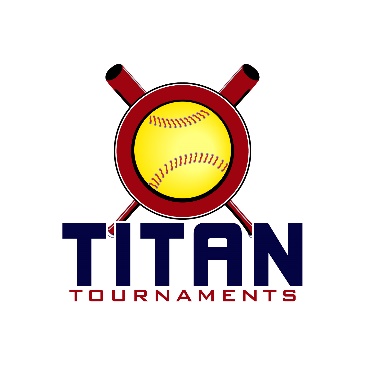 	Thanks for playing ball with Titan!	
Park Address: Victor Lord Park – 175 2nd St, Winder, GAFormat: 1 seeding game + double elimination bracket playDirector: Ted (678)-764-1433Roster and Waiver Forms must be submitted to the onsite director upon arrival and birth certificates must be available on site in each head coach’s folder.
14U Entry Fee - $395
Admission - $7 per spectator
Sanction - $35 if unpaid in 2023
Coach’s Passes – 3 per teamPlease check out the How much does my team owe document posting this evening.Run rule is 12 after 3, 10 after 4, 8 after 5. Games are 7 innings if time permits.Pitching rule overview – 1. The pitcher’s pivot foot shall maintain contact with the pitcher’s plate until the forward step. Note: a pitcher may take a step back with the non-pivot foot from the plate prior, during, or after the hands are brought together. 
2. Illegal Pitch – Is a ball on the batter. Note: Runners will not be advanced one base without liability to be put out.The on deck circle is on your dugout side. If you are uncomfortable with your player being that close to the batter, you may have them warm up further down the dugout, but they must remain on your dugout side.
Headfirst slides are allowed, faking a bunt and pulling back to swing is allowed.Runners must make an attempt to avoid contact, but do not have to slide.
Warm Up Pitches – 5 pitches between innings or 1 minute, whichever comes first.Coaches – one defensive coach is allowed to sit on a bucket or stand directly outside of the dugout for the purpose of calling pitches. Two offensive coaches are allowed, one at third base, one at first base.
Offensive: One offensive timeout is allowed per inning.
Defensive: Three defensive timeouts are allowed during a seven inning game. On the fourth and each additional defensive timeout, the pitcher must be removed from the pitching position for the duration of the game. In the event of extra innings, one defensive timeout per inning is allowed.
An ejection will result in removal from the current game, and an additional one game suspension. Flagrant violations are subject to further suspension at the discretion of the onsite director.New to 2022: The pitcher’s pivot foot when pushing off may drag in contact with the ground, but both feet being in the air is also allowed.Note: A pitcher may not “crow hop”, also known as re-planting their pivot foot to push off a second time.Seeding Games are 70 minutes finish the inning*Please be prepared to play at least 15 minutes prior to your team’s scheduled start times*14U Seeding Schedule*Bracket Games Are 75 Minutes Finish The Inning**Please be prepared to play at least 15 minutes prior to your team’s scheduled start times**Built in extra time before bracket begins, since two teams play three seeding in a row*TimeFieldGroupTeamScoreTeam8:304SeedingRVA Warriors6-0North GA Force9:554SeedingSouthern Fire7-8Alpharetta Fire Hutchins11:204BracketGame 11 SeedWarriors9-24 SeedSouthern Fire12:454BracketGame 22 SeedAlpharetta1-63 SeedN GA Force2:104BracketGame 3Winner of Game 1Warriors4-8Winner of Game 2N GA Force3:354BracketGame 4Loser of Game 1Southern Fire3-15Loser of Game 2Alpharetta5:004BracketGame 5Winner of Game 4Alpharetta0-13Loser of Game 3Warriors6:254BracketGame 6Winner of Game 3N GA Force1-15Winner of Game 4Warriors7:504“IF”GameWinner of C-ShipWarriors2-0Loser of C-Ship if it’s their 1st bracket lossN GA Force